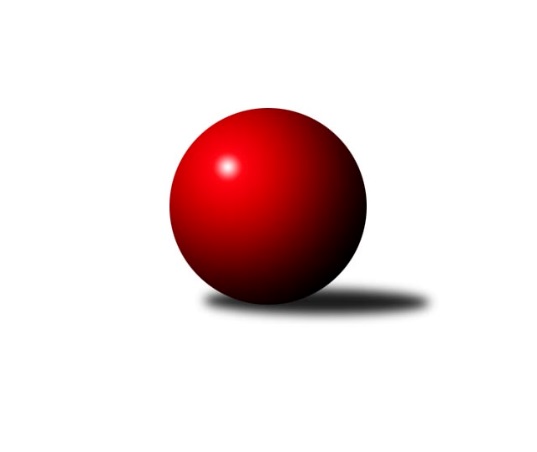 Č.21Ročník 2022/2023	31.3.2023Nejlepšího výkonu v tomto kole: 2677 dosáhlo družstvo: Svitavy AVýchodočeský přebor skupina B 2022/2023Výsledky 21. kolaSouhrnný přehled výsledků:Hr. Králové A	- Hylváty B	5:11	2600:2626		30.3.Svitavy A	- Rybník A	10:6	2677:2608		31.3.České Meziříčí A	- Svitavy B	8:8	2539:2529		31.3.Vys. Mýto B	- Rychnov n/K C	14:2	2674:2410		31.3.Přelouč A	- Smiřice B	12:4	2669:2509		31.3.Hr. Králové A	- Smiřice B	14:2	2723:2636		27.3.Tabulka družstev:	1.	Svitavy A	19	16	1	2	222 : 82 	 	 2571	33	2.	Vys. Mýto B	19	14	1	4	206 : 98 	 	 2536	29	3.	Rybník A	19	14	0	5	200 : 104 	 	 2567	28	4.	Hylváty B	19	11	0	8	170 : 134 	 	 2538	22	5.	Svitavy B	19	10	1	8	157 : 147 	 	 2510	21	6.	Přelouč A	19	10	0	9	157 : 147 	 	 2536	20	7.	Hr. Králové A	19	7	1	11	141 : 163 	 	 2503	15	8.	České Meziříčí A	18	7	1	10	129 : 159 	 	 2478	15	9.	Smiřice B	19	5	0	14	98 : 206 	 	 2461	10	10.	Rychnov n/K C	19	4	1	14	101 : 203 	 	 2431	9	11.	Pardubice B	19	3	0	16	83 : 221 	 	 2445	6Podrobné výsledky kola:	 Hr. Králové A	2600	5:11	2626	Hylváty B	Martin Šolc	 	 212 	 208 		420 	 0:2 	 458 	 	236 	 222		Anthony Šípek	Martin Holý	 	 183 	 208 		391 	 0:2 	 458 	 	239 	 219		Vojtěch Morávek	Petr Skutil	 	 199 	 194 		393 	 0:2 	 408 	 	220 	 188		Jaroslav Kaplan	Ludmila Skutilová	 	 219 	 209 		428 	 1:1 	 428 	 	213 	 215		Ladislav Kolář	Filip Ivan	 	 230 	 230 		460 	 2:0 	 423 	 	231 	 192		Monika Venclová	Petr Víšek	 	 258 	 250 		508 	 2:0 	 451 	 	236 	 215		Petr Bečkarozhodčí: Petr SkutilNejlepší výkon utkání: 508 - Petr Víšek	 Svitavy A	2677	10:6	2608	Rybník A	Michal Dvořáček	 	 242 	 189 		431 	 0:2 	 464 	 	237 	 227		Tomáš Müller	Milan Novák	 	 222 	 193 		415 	 0:2 	 429 	 	210 	 219		Lukáš Müller	Klára Kovářová	 	 224 	 233 		457 	 2:0 	 433 	 	223 	 210		Miroslav Kolář	Jakub Zelinka	 	 232 	 234 		466 	 2:0 	 404 	 	182 	 222		Karolína Kolářová	Vlastimil Krátký	 	 245 	 203 		448 	 0:2 	 497 	 	266 	 231		Václav Kolář	Zdeněk Dokoupil	 	 223 	 237 		460 	 2:0 	 381 	 	198 	 183		Tomáš Herrmanrozhodčí: Jakub ZelinkaNejlepší výkon utkání: 497 - Václav Kolář	 České Meziříčí A	2539	8:8	2529	Svitavy B	Milan Vošvrda	 	 204 	 203 		407 	 0:2 	 462 	 	221 	 241		Zdenek Válek	Jan Bernhard	 	 203 	 199 		402 	 0:2 	 420 	 	199 	 221		Jan Vaculík	Jan Brouček	 	 220 	 221 		441 	 2:0 	 396 	 	194 	 202		Jiří Rus	Kamil Vošvrda	 	 217 	 243 		460 	 2:0 	 397 	 	212 	 185		Jiří Klusák	Jaroslav Šrámek	 	 198 	 226 		424 	 0:2 	 431 	 	215 	 216		Miroslav Zeman	Ladislav Lorenc	 	 210 	 195 		405 	 0:2 	 423 	 	215 	 208		Petr Rusrozhodčí: Milan VošvrdaNejlepší výkon utkání: 462 - Zdenek Válek	 Vys. Mýto B	2674	14:2	2410	Rychnov n/K C	Petr Dlouhý	 	 212 	 207 		419 	 0:2 	 454 	 	225 	 229		Oldřich Krsek	Václav Kašpar	 	 218 	 244 		462 	 2:0 	 381 	 	227 	 154		Věra Moravcová	Michal Hynek	 	 208 	 216 		424 	 2:0 	 388 	 	194 	 194		Jaroslav Kejzlar	Marek Ledajaks	 	 247 	 227 		474 	 2:0 	 381 	 	177 	 204		Pavel Krejčík	Jan Chleboun	 	 216 	 214 		430 	 2:0 	 392 	 	196 	 196		Ilona Sýkorová	Petr Bartoš	 	 222 	 243 		465 	 2:0 	 414 	 	203 	 211		Vít Richterrozhodčí: Marek LedajaksNejlepší výkon utkání: 474 - Marek Ledajaks	 Přelouč A	2669	12:4	2509	Smiřice B	Tomáš Jarolím	 	 212 	 218 		430 	 2:0 	 391 	 	196 	 195		Stanislav Nosek	Jiří Vaníček	 	 229 	 235 		464 	 2:0 	 447 	 	221 	 226		Martin Matějček	Petr Hanuš	 	 222 	 221 		443 	 0:2 	 445 	 	213 	 232		Václav Novotný	Jaroslav Tomášek	 	 251 	 212 		463 	 2:0 	 391 	 	196 	 195		Anna Doškářová	Karel Lang	 	 219 	 203 		422 	 0:2 	 435 	 	216 	 219		Luděk Sukup	Petr Zeman	 	 234 	 213 		447 	 2:0 	 400 	 	194 	 206		Karel Josefrozhodčí: Tomáš JarolímNejlepší výkon utkání: 464 - Jiří Vaníček	 Hr. Králové A	2723	14:2	2636	Smiřice B	Martin Šolc	 	 232 	 219 		451 	 2:0 	 449 	 	219 	 230		Anna Doškářová	Petr Skutil	 	 203 	 218 		421 	 0:2 	 461 	 	236 	 225		Martin Matějček	Martin Holý	 	 212 	 211 		423 	 2:0 	 391 	 	181 	 210		Roman Vrabec	Ludmila Skutilová	 	 216 	 233 		449 	 2:0 	 443 	 	222 	 221		Václav Novotný	Filip Ivan	 	 231 	 234 		465 	 2:0 	 441 	 	216 	 225		Luděk Sukup	Petr Víšek	 	 263 	 251 		514 	 2:0 	 451 	 	222 	 229		Karel Josefrozhodčí: Petr SkutilNejlepší výkon utkání: 514 - Petr VíšekPořadí jednotlivců:	jméno hráče	družstvo	celkem	plné	dorážka	chyby	poměr kuž.	Maximum	1.	Vlastimil Krátký 	Svitavy A	456.18	305.7	150.5	4.7	7/9	(477)	2.	Martin Prošvic 	Vys. Mýto B	455.97	308.3	147.6	3.0	9/9	(534)	3.	Václav Kolář 	Rybník A	452.59	306.3	146.3	4.9	9/10	(521)	4.	Jaroslav Šrámek 	České Meziříčí A	447.49	294.7	152.8	3.0	7/9	(486)	5.	Lukáš Müller 	Rybník A	446.04	305.9	140.2	4.9	10/10	(534)	6.	Monika Venclová 	Hylváty B	443.48	299.5	144.0	3.2	8/10	(477)	7.	Václav Kašpar 	Vys. Mýto B	443.22	304.6	138.6	4.6	9/9	(500)	8.	Tomáš Müller 	Rybník A	443.06	304.3	138.8	4.5	10/10	(467)	9.	Vojtěch Morávek 	Hylváty B	440.65	296.4	144.3	5.6	10/10	(533)	10.	Zdeněk Dokoupil 	Svitavy A	440.48	298.2	142.3	3.0	9/9	(478)	11.	Filip Ivan 	Hr. Králové A	439.86	297.0	142.9	6.7	9/9	(512)	12.	Petr Bartoš 	Vys. Mýto B	439.58	292.9	146.7	5.5	6/9	(465)	13.	Martin Kučera 	Svitavy A	438.43	294.0	144.4	5.8	6/9	(466)	14.	Petr Víšek 	Hr. Králové A	434.58	297.5	137.1	5.2	8/9	(514)	15.	Oldřich Krsek 	Rychnov n/K C	433.09	296.3	136.8	6.1	10/10	(489)	16.	Jiří Vaníček 	Přelouč A	432.59	291.5	141.1	6.1	9/10	(495)	17.	Petr Rus 	Svitavy B	432.52	297.1	135.4	5.9	9/10	(456)	18.	Petr Zeman 	Přelouč A	432.45	296.7	135.7	5.6	8/10	(480)	19.	Jan Vencl 	Hylváty B	430.89	296.5	134.3	5.4	8/10	(469)	20.	Jiří Klusák 	Svitavy B	429.00	296.3	132.7	7.0	10/10	(482)	21.	Karolína Kolářová 	Rybník A	428.48	293.7	134.7	5.9	10/10	(483)	22.	Zdenek Válek 	Svitavy B	428.14	293.8	134.3	6.6	9/10	(485)	23.	Michal Dvořáček 	Svitavy A	427.38	291.9	135.5	5.8	6/9	(487)	24.	Josef Širůček 	Svitavy B	426.67	291.0	135.7	5.5	7/10	(485)	25.	Jakub Zelinka 	Svitavy A	425.29	291.9	133.4	4.9	9/9	(485)	26.	Jan Bernhard 	České Meziříčí A	425.16	296.3	128.9	7.2	8/9	(469)	27.	Miroslav Kolář 	Rybník A	424.91	294.8	130.2	7.3	7/10	(470)	28.	Martin Matějček 	Smiřice B	424.69	300.6	124.1	8.0	8/10	(461)	29.	Jaroslav Kaplan 	Hylváty B	424.45	292.6	131.8	7.6	7/10	(458)	30.	Kamil Vošvrda 	České Meziříčí A	422.94	296.8	126.1	6.6	7/9	(469)	31.	Milan Novák 	Pardubice B	422.91	293.4	129.5	6.4	9/9	(452)	32.	Václav Novotný 	Smiřice B	422.88	291.6	131.3	6.6	8/10	(465)	33.	Karel Lang 	Přelouč A	422.22	292.3	129.9	5.6	9/10	(478)	34.	Ladislav Lorenc 	České Meziříčí A	421.68	289.2	132.5	6.7	9/9	(461)	35.	Jan Chleboun 	Vys. Mýto B	420.79	293.4	127.3	6.4	7/9	(492)	36.	Ondřej Brouček 	České Meziříčí A	420.29	296.8	123.5	7.3	6/9	(460)	37.	Ilona Sýkorová 	Rychnov n/K C	419.76	290.3	129.5	5.3	10/10	(493)	38.	Milan Novák 	Svitavy A	419.18	291.6	127.6	6.4	8/9	(465)	39.	Martina Nováková 	Pardubice B	418.53	293.7	124.8	6.8	7/9	(450)	40.	Tomáš Jarolím 	Přelouč A	418.21	293.0	125.2	7.2	8/10	(472)	41.	Karel Josef 	Smiřice B	414.53	291.6	123.0	7.9	10/10	(464)	42.	Ludmila Skutilová 	Hr. Králové A	414.02	288.5	125.5	6.8	9/9	(463)	43.	Petr Bečka 	Hylváty B	413.10	287.7	125.4	8.1	9/10	(459)	44.	Luděk Sukup 	Smiřice B	413.00	286.3	126.7	7.4	9/10	(441)	45.	Petr Hanuš 	Přelouč A	412.07	296.4	115.7	9.7	8/10	(452)	46.	Jan Vaculík 	Svitavy B	411.99	286.0	126.0	7.8	10/10	(443)	47.	Jana Bulisová 	Pardubice B	411.64	285.6	126.1	8.8	9/9	(465)	48.	Martin Šolc 	Hr. Králové A	411.63	289.1	122.5	8.8	9/9	(468)	49.	Vít Richter 	Rychnov n/K C	410.29	291.4	118.9	6.8	8/10	(473)	50.	Jaroslav Tomášek 	Přelouč A	408.65	287.1	121.6	9.2	9/10	(463)	51.	Petr Skutil 	Hr. Králové A	408.52	286.0	122.5	10.0	9/9	(455)	52.	Marcel Novotný 	Rybník A	407.09	280.7	126.4	7.6	7/10	(425)	53.	Michal Hynek 	Vys. Mýto B	405.50	285.4	120.1	8.4	7/9	(449)	54.	Ladislav Kolář 	Hylváty B	405.09	285.4	119.7	8.3	7/10	(441)	55.	Marek Ledajaks 	Vys. Mýto B	404.70	285.0	119.7	8.0	9/9	(485)	56.	Milan Vošvrda 	České Meziříčí A	402.88	288.3	114.6	10.3	6/9	(436)	57.	Lukáš Hubáček 	Pardubice B	401.23	282.6	118.7	10.5	9/9	(438)	58.	Anna Doškářová 	Smiřice B	399.92	284.5	115.4	10.0	8/10	(449)	59.	Miloslav Vaněk 	Pardubice B	399.01	287.3	111.7	12.0	9/9	(460)	60.	Věra Moravcová 	Rychnov n/K C	396.60	280.0	116.6	11.2	7/10	(446)	61.	Petr Dlouhý 	Vys. Mýto B	394.41	282.2	112.2	9.9	8/9	(469)	62.	Patricie Hubáčková 	Pardubice B	391.87	286.3	105.5	11.3	7/9	(433)	63.	Pavel Čížek 	Svitavy B	391.51	270.4	121.1	9.6	7/10	(433)	64.	Jan Zeman 	Rychnov n/K C	390.93	278.2	112.8	9.7	8/10	(435)	65.	Pavel Krejčík 	Rychnov n/K C	389.72	279.6	110.2	10.1	9/10	(423)	66.	Martin Holý 	Hr. Králové A	388.93	271.4	117.6	10.0	7/9	(450)	67.	Tomáš Herrman 	Rybník A	375.38	264.3	111.1	13.7	7/10	(438)		David Sukdolák 	Přelouč A	461.00	297.0	164.0	2.0	1/10	(461)		Jan Brouček 	České Meziříčí A	452.19	305.0	147.2	2.6	4/9	(474)		Denis Džbánek 	Hr. Králové A	446.00	302.0	144.0	4.7	3/9	(463)		Václav Šmída 	Smiřice B	443.72	299.4	144.3	4.2	3/10	(480)		Klára Kovářová 	Svitavy A	435.47	301.4	134.1	4.8	5/9	(472)		Miroslav Zeman 	Svitavy B	430.56	296.8	133.7	7.7	5/10	(471)		Pavel Klička 	Přelouč A	430.53	295.6	134.9	6.2	6/10	(464)		Jana Klusáková 	Svitavy B	427.00	289.8	137.2	3.8	2/10	(461)		David Štěpán 	České Meziříčí A	423.67	295.8	127.9	5.3	3/9	(457)		Miroslav Skala 	Přelouč A	423.25	289.5	133.8	4.5	2/10	(432)		Filip Roman 	Svitavy A	422.50	277.0	145.5	4.5	2/9	(423)		Jaroslav Hažva 	Smiřice B	421.00	279.0	142.0	7.0	1/10	(421)		Tomáš Sukdolák 	Přelouč A	421.00	279.0	142.0	8.0	1/10	(421)		Jiří Turek 	Pardubice B	419.00	277.0	142.0	2.0	1/9	(419)		Luděk Sukup 	Smiřice B	417.67	293.7	124.0	7.3	3/10	(434)		Jaroslav Pumr 	České Meziříčí A	416.00	296.5	119.5	8.3	3/9	(442)		Anthony Šípek 	Hylváty B	413.83	280.4	133.4	6.3	5/10	(458)		Lubomír Šípek 	Rychnov n/K C	413.67	286.3	127.4	7.8	6/10	(457)		Jindřich Brouček 	České Meziříčí A	412.50	293.0	119.5	9.5	2/9	(428)		Adam Krátký 	Svitavy A	412.50	293.5	119.0	10.0	2/9	(435)		Jan Vízdal 	Svitavy A	412.33	295.7	116.7	7.7	1/9	(416)		Josef Pardubský 	Hr. Králové A	412.00	291.0	121.0	8.0	1/9	(412)		Kryštof Vavřín 	Hylváty B	407.25	292.5	114.8	8.8	2/10	(413)		Roman Vrabec 	Smiřice B	407.10	284.0	123.1	6.6	6/10	(487)		Tomáš Skala 	Hylváty B	406.93	281.8	125.1	9.2	5/10	(476)		Lukáš Doubek 	Pardubice B	405.00	283.5	121.5	9.5	2/9	(407)		Marie Drábková 	Pardubice B	403.22	286.3	116.9	7.8	3/9	(430)		Kateřina Kolářová 	Rybník A	403.00	271.0	132.0	7.0	1/10	(403)		Stanislav Nosek 	Smiřice B	400.56	281.0	119.6	9.6	3/10	(425)		Jiří Rus 	Svitavy B	397.50	284.0	113.5	11.0	2/10	(399)		Ivana Brabcová 	Pardubice B	396.25	278.8	117.5	8.0	2/9	(410)		Margita Novotná 	Smiřice B	392.00	272.0	120.0	6.0	1/10	(392)		Petr Brouček 	České Meziříčí A	390.67	284.0	106.7	10.3	3/9	(434)		Milan Dastych 	Vys. Mýto B	385.50	277.0	108.5	13.0	2/9	(411)		Lubomír Bačovský 	Svitavy B	385.00	270.0	115.0	11.0	1/10	(385)		Jan Vostrčil 	Hylváty B	384.00	289.0	95.0	6.0	1/10	(384)		Jindřich Jukl 	Svitavy B	381.00	284.0	97.0	16.0	2/10	(406)		Josef Gajdošík 	Rybník A	380.25	270.0	110.3	10.8	2/10	(398)		David Lukášek 	Smiřice B	378.50	274.3	104.3	12.8	4/10	(386)		Jaroslav Kejzlar 	Rychnov n/K C	378.33	265.1	113.2	12.5	5/10	(424)		Jaroslav Polanský 	Vys. Mýto B	376.00	269.0	107.0	14.0	1/9	(376)		Jaroslav Němeček 	Hr. Králové A	375.50	279.0	96.5	15.0	2/9	(377)		Vít Paliarik 	Smiřice B	361.50	265.5	96.0	14.3	4/10	(385)		Ladislav Češka 	Svitavy B	356.00	270.0	86.0	19.0	1/10	(356)		Milan Brouček 	České Meziříčí A	305.50	242.5	63.0	24.0	2/9	(309)		David Štěpán 	České Meziříčí A	287.33	210.0	77.3	23.0	3/9	(300)Sportovně technické informace:Starty náhradníků:registrační číslo	jméno a příjmení 	datum startu 	družstvo	číslo startu24350	Jan Bernhard	31.03.2023	České Meziříčí A	5x12699	Jan Brouček	31.03.2023	České Meziříčí A	3x11357	Jaroslav Šrámek	31.03.2023	České Meziříčí A	3x17	Stanislav Nosek	31.03.2023	Smiřice B	6x
Hráči dopsaní na soupisku:registrační číslo	jméno a příjmení 	datum startu 	družstvo	Program dalšího kola:22. kolo3.4.2023	po	17:00	České Meziříčí A - Hr. Králové A (dohrávka z 12. kola)	5.4.2023	st	17:00	Rychnov n/K C - Svitavy A	5.4.2023	st	17:00	Rybník A - Pardubice B	6.4.2023	čt	17:00	Hylváty B - České Meziříčí A	6.4.2023	čt	17:00	Svitavy B - Přelouč A	6.4.2023	čt	17:00	Smiřice B - Vys. Mýto B	Nejlepší šestka kola - absolutněNejlepší šestka kola - absolutněNejlepší šestka kola - absolutněNejlepší šestka kola - absolutněNejlepší šestka kola - dle průměru kuželenNejlepší šestka kola - dle průměru kuželenNejlepší šestka kola - dle průměru kuželenNejlepší šestka kola - dle průměru kuželenNejlepší šestka kola - dle průměru kuželenPočetJménoNázev týmuVýkonPočetJménoNázev týmuPrůměr (%)Výkon5xPetr VíšekHradec Králové A5088xVáclav KolářRybník117.164973xVáclav KolářRybník4974xPetr VíšekHradec Králové A115.295084xMarek LedajaksV. Mýto B4744xMarek LedajaksV. Mýto B110.654745xJakub ZelinkaSvitavy A4662xJakub ZelinkaSvitavy A109.854661xPetr BartošV. Mýto B4656xTomáš MüllerRybník109.384642xTomáš MüllerRybník4643xJiří VaníčekPřelouč A109.25464